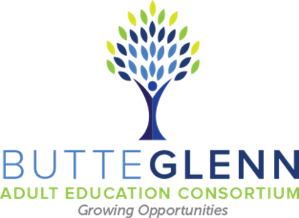 Butte-Glenn Adult Education Consortium – Notice of Regular MeetingMay 6, 2022 | 9:00am Zoom meeting: https://cccconfer.zoom.us/j/97886472702DRAFT MINUTESVoting Members PresentJeff Ochs, Oroville Union High School District	Teresa Ward, Butte-Glenn Community College DistrictVoting Members PresentElena Jones, Glenn County Office of EducationMike Lerch, Paradise Unified School District Jennifer Foglesong, Butte County Office of Education	Jeremy Powell, Hamilton Union School DistrictOthers Present	Lourdes Ruiz, Glenn County Office of EducationApproval of Agenda												Teresa Ward made a motion to approve the Agenda as present, seconded by Jeff Ochs. Motion carried unanimously.Communications from the Public – Consent Agenda							NoneApproval of Consent Agenda										Jeff Ochs made a motion to approve the March 4, 2022 Minutes. The motion was seconded by Lourdes Ruiz. Motion carried unanimously.Information and Reports											NOVA Reporting and Upcoming Deadlines – Informational Report & DiscussionApril 2022Apr 30: Student Data due in TOPSPro (Q3)Apr 30: Employment and Earnings Follow-up SurveyMay 2: CFAD for 2022-23 due in NOVA *Jun 1: 20/21 and 21/22 Member Expense Report due in NOVA (Q3)Jun 20: CAEP 2022-25 Three-Year Plan dueJun 30: 20/21 and 21/22 Member Expense Report certified by Consortia in NOVA (Q3) *Jun 30: End of Q42022-2025 Three Year Plan InfoWork session 5/24https://caladulted.org/Administrators/43 Three Year Plan ResourcesFinal plans must be submitted and approved by member representatives in NOVA no later than June 20, 2022. 
Member Agency Reporting Assistance – Oroville Adult Education – Discussion of Services Consortium Member Conference/Training Report Out and Resources – Informational Report https://www.caadultedtraining.org/ Upcoming events and trainingshttps://caladulted.org/Administrators/381 Fiscal Reportinghttps://caladulted.org/Administrators/379 and https://caladulted.org/Administrators/43  Annual/3 year planOthersProgram Map, Consortium Member New or Noteworthy Programs, Program Changes – Informational Report & DiscussionOroville Adult Ed: Possible EMT and CNA programs this Fall. Butte College: Rising Scholars is making referrals to Oroville Adult Ed. Glenn County Office of Education: Potential EMT and Microsoft Office programs in the fall. Increase in citizenship classes provided. Action ItemsNone
Communications from the Public	             								This item on the agenda provides an opportunity for the public to address the Voting Members on any topic that is or is not on the Agenda.  The Voting Members may also hear any written correspondence addressed to the Voting Members at this time.  A three minute time limit will be allotted to each speaker.  Twenty minutes shall be the maximum time allotted for public speakers on any one subject regardless of the number of speakers at the meeting.  Next Meeting Dates												Quarterly First Fridays 9-10:30amSeptember 2, 2022: Butte College Center for Excellence, Room LB 210December 2, 2022: Glenn County Office of Education (tentative)March 3, 2023: Oroville Adult Ed, Room 3 – 2750 Mitchell Avenue, OrovilleMay 5, 2023: Butte County Office of Education, Suite 200 – 2491 Carmichael Drive, ChicoAdjournment	                       											The meeting was adjourned at 9:40am. 